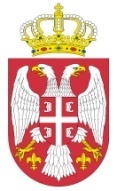    Република Србија						                    Аутономна Покрајина Војводина                                                       	       Град Сомбор                                                                                                      ГРАДСКА УПРАВАОДЕЉЕЊЕ ЗА ПРИВРЕДУ, ТУРИЗАМ И ЛОКАЛНИ ЕКОНОМСКИ РАЗВОЈБрој:  401-81/2023-IXДана:  04.04.2023. године                           С о м  б о р       На основу члана 67. Статута града Сомбора ( „Сл. лист града Сомбора , бр. 2/2019), члана 6. Уредбе о средствима за подстицање програма или недостајућег дела средстава за финансирање програма од јавног интереса која реализују удружења („Службени гласник РС“ бр. 16/18), Правилникa о финансирању и суфинансирању програма/пројеката који подстичу рад добровољних ватрогасних друштава и ватрогасних савеза на територији града Сомбора, са закључком Градског већа града Сомбора број 401-495/2021-III  од  25.03.2021. године, Конкурсна комисија за спровођење Јавног конкурса број 02-43/2023-II од 27.02.2023. године, утврдила је:ЛИСТУ ВРЕДНОВАЊА  ПРИЈАВА  ПО  ЈАВНОМ КОНКУРСУ ЗА ФИНАНСИРАЊЕ И СУФИНАНСИРАЊЕ ПРОГРАМА/ПРОЈЕКАТАДОБРОВОЉНИХ ВАТРОГАСНИХ ДРУШТАВА И ВАТРОГАСНИХ САВЕЗА НА ТЕРИТОРИЈА ГРАДА СОМБОРА ЗА 2023. ГОДИНУ     Јавни конкурс града Сомбора за финансирање и суфинансирање пројеката/програма добровољних ватрогасних друштава и ватрогасних савеза на територији града Сомбора за 2023. годину, објављен је 03.02.2023. године са роком за подношење пријаве 15 дана од дана објављивања јавног конкурса у “Сомборским новинама” и на сајту града Сомбора www.sombor.rs .     Последњи дан за достављање пријава, рачунајући 15-ти дан од дана објављивања Конкурса, био је 18. фебруар 2023.г., с тим што је тада била субота – нерадни дан, те се крањи рок преноси на први радни дан, а то је био понедељак, 20. фебруар  2023. године.                     Конкурсна комисијa је констатовала да je благовремено пристигла 1 пријава и то од стране Градског ватрогасног савеза Сомбор, са датумом пријема на Писарници 17.02.2023.године.     Након прегледа достављене и допунске документације чланица ГВС Сомбор и Градског ватрогасног савеза Сомбор, Конкурсна комисија објављује Листу вредновања.Д          Листа вредновања  пријављених на Јавни конкурс за доделу средстава за финансирање и суфинансирање пројеката/програма добровољних ватрогасних друштава и ватрогасних савеза за 2023. годину, из буџета града Сомбора за 2023. годину,  објављује се на званичној интернет презентацији Града Сомбора (www.sombor.rs).     На Листу вредновања   учесници Јавног конкурса имају право приговора у року од 5 дана од дана њеног објављивања.     Приговор се упућује Комисији за доделу средстава по јавном конкурсу број 401-81/2023-III од 03..03.2023. године, надлежном Одељењу за привреду, туризам и локални економски развој, а подноси се у писменој форми путем Писарнице Градске управе града Сомбора (Градски услужни центар, шалтери бр. 11 и 12 ), Сомбор, Трг цара Уроша 1.     Одлуку о приговору доноси Комисија за доделу средстава по Јавном конкурсу за доделу средстава за финансирање и суфинансирање пројеката/програма добровољних ватрогасних друштава и ватрогасних савеза за 2023. годину, број 401-81/2023-III од 03.03.2023. у року од 3 дана од дана његовог пријема.                                                                                                                                                 П Р Е Д С Е Д Н И К   К О М И С И Ј Е                                                                                                                                                Соња Коњевић РеднибројНазив удружења/организације подносиоца пријавеОпис пројектне активностиТражени износ средставаПредложени износ средстава1.ГРАДСКИ ВАТРОГАСНИ САВЕЗ СОМБОР           “ФИНАНСИРАЊЕ РЕДОВНИХ  АКТИВНОСТИ И ФУНКЦИОНИСАЊE ДОБРОВОЉНИХ ВАТРОГАСНИХ ДРУШТАВА ЧЛАНИЦА ГРАДСКОГ ВАТРОГАСНОГ САВЕЗА СОМБОР И ФИНАНСИРАЊЕ РЕДОВНИХ АКТИВНОСТИ ГРАДСКОГ ВАТРОГАСНОГ САВЕЗА СОМБОР У 2023 ГОДИНИ“5.000.000,005.000.000,00У К У П Н О:У К У П Н О:У К У П Н О:5.000.000,005.000.000,00